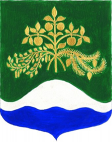 СОВЕТ ДЕПУТАТОВМУНИЦИПАЛЬНОГО ОБРАЗОВАНИЯ МИЧУРИНСКОЕ СЕЛЬСКОЕ ПОСЕЛЕНИЕ МУНИЦИПАЛЬНОГО ОБРАЗОВАНИЯ ПРИОЗЕРСКИЙ МУНИЦИПАЛЬНЫЙ РАЙОН ЛЕНИНГРАДСКОЙ ОБЛАСТИ                                                                Р Е Ш Е Н И Е «30» апреля 2021 года                                                                                                        №95           Руководствуясь ст. 12 Конституции Российской Федерации, п.11 ч.1 ст .77 ТК РФ, Федеральными законами от 06.10.2003 года № 131 – ФЗ «Об общих принципах организации местного самоуправления в Российской Федерации»,  от 02.03.2007 года № 25-ФЗ «О муниципальной службе в Российской Федерации», Уставом муниципального образования Мичуринское сельское поселение муниципального образования Приозерский муниципальный район Ленинградской области и на основании Решения Совета депутатов Совета депутатов МО Мичуринское сельское поселение муниципального образования Приозерский муниципальный район Ленинградской области  от 30 апреля 2021 года №94 «Об отмене Решения Совета депутатов МО Мичуринское сельское поселение муниципального образования Приозерский муниципальный район Ленинградской области от 25 октября 2019 года № 10 «О назначении главы администрации муниципального образования Мичуринское сельское поселение муниципального образования Приозерский муниципальный район Ленинградской области», Совет депутатов муниципального образования Мичуринское сельское поселение муниципального образования Приозерский  муниципальный район Ленинградской области  РЕШИЛ:Контракт с главой администрации муниципального образования Мичуринское сельское поселение муниципального образования Приозерский муниципальный район Ленинградской области от 28 октября 2019 года Кузнецовым Романом Васильевичем считать прекратившим свое действие.Решение вступает в силу с момента его подписания.Решение опубликовать в районной газете «Красная звезда» приложение «Приозерский край».  Глава муниципального образования  Мичуринское сельское поселение					       И.В. ЛеликовРазослано: Дело-3, Редакция- 1, Адм-1, Прокуратура-1О прекращении действия контракта с главой администрации муниципального образования Мичуринское сельское поселение муниципального образования Приозерский муниципальный район Ленинградской области от 28 октября 2019 года Кузнецовым Романом Васильевичем